Dear Parents/Guardians,                I want to officially welcome both you and your child to my class. My name is Miss Ashley Davis and I am your child’s History teacher this semester. I have worked at this school for the past three years after graduating from Kean University with a Bachelors Degree in History and Education with certification for teaching Special Needs students. I also I have a Masters in Holocaust and Genocide Studies from Kean. Even when not teaching or attending graduate classes my main interests are reading and history. I am fascinated by how the past have formed the present and what humanity can learn from it to improve the future. 	I look forward to getting to know your child this year and working with you to ensure that he or she gets the most out of this class. I know each child has his or her own strengths and I will ensure each student has a chance to stand out. The main time periods we will be studying this semester are World Wars One and Two. We will also be paying special attention to the creation of the United Nations and the international fallout from both wars. I recognize that many topics covered during this course will be uncomfortable for some individuals, so please contact me with any concerns. 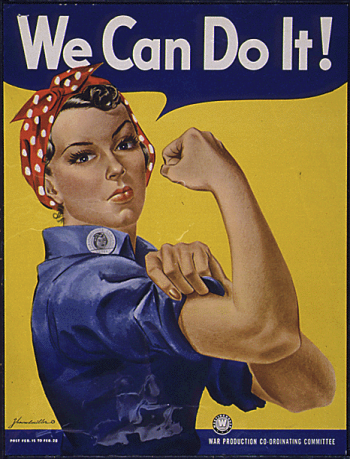                 On a daily basis each student must bring the following: a pencil, a pen, a one subject note book, and a three-ring binder. 	Some special supplies may be required for projects throughout the semester; however, a notification will always be sent home a few days before the materials are needed. Some of these projects, such as the maps we will be making of Europe, will have aspects that must be done at home, when this occurs the students will generally have this section assigned on a Friday and due the following Monday.                 The syllabus outlines what topics we will be covering and in what order, however, if needed extra time may be spent on some sections while others may cut down slightly. Rest assured that all topics will be covered and your child will be prepared to continue onto other classes in this subject.  If you believe the class is moving too slow or quickly for your child please do not hesitate to contact me through email or by phone; both of which are on the syllabus. I check my email several times a day so any issues you have will be responded to within a few hours. 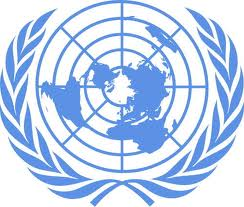 Sincerely, Miss DavisPlease enjoy your year!